МЕЖДУНАРОДНЫЙ (ЗАОЧНЫЙ) КОНКУРСНОРМАТИВНОГО ПРАВОТВОРЧЕСТВА «ИДЕЯ НАУКИ»
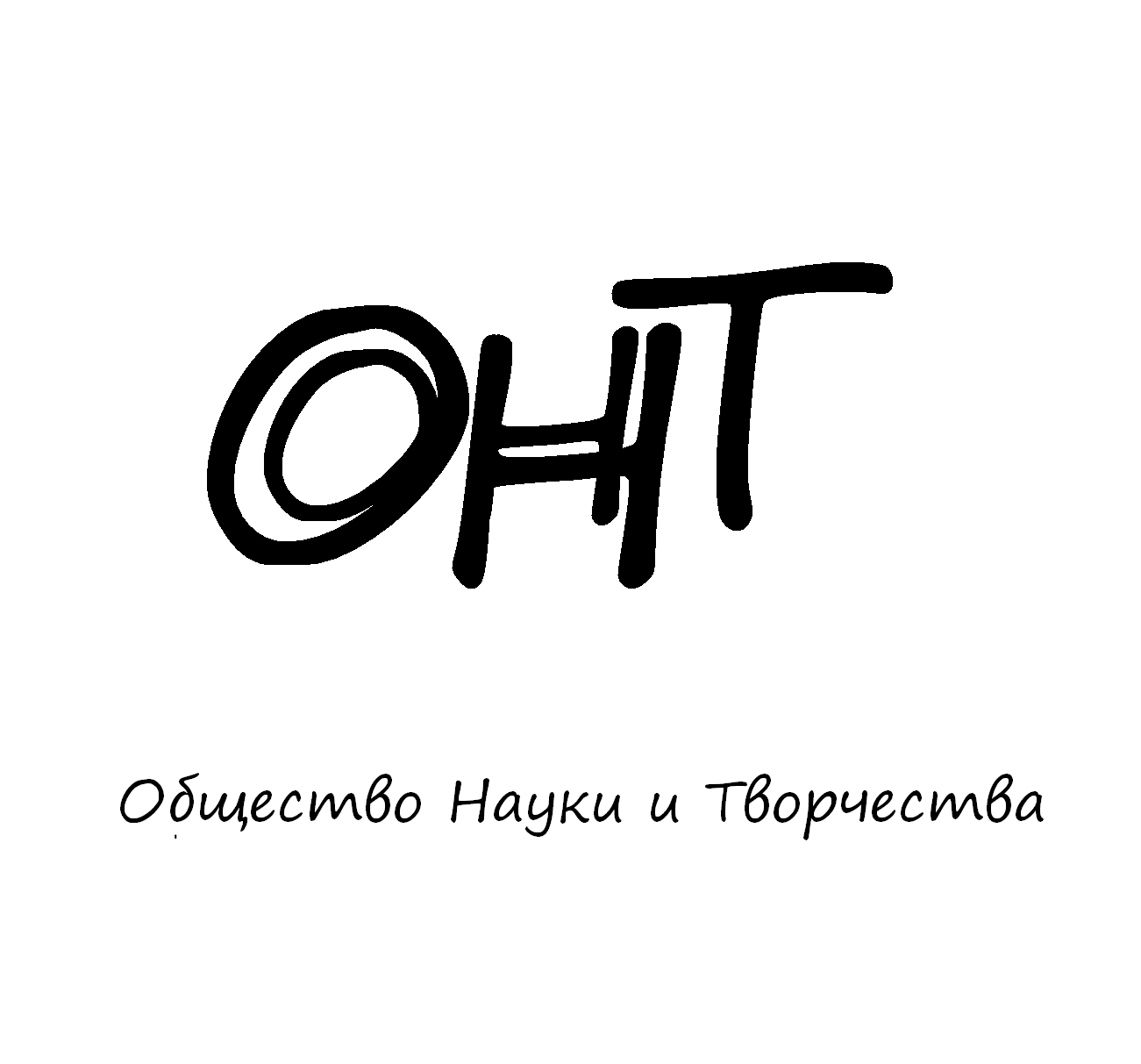 29 января 2015 годаКАЗАНЬДоброго времени суток!Приглашаем всех желающих принять участие в Международном конкурсе нормативного правотворчества «Идея науки». На конкурс принимаются работы, выполненные в формате презентаций MS Power Point. Рассматриваются все существующие научные направления. Смысл конкурса состоит в том, что участники конкурса готовят проект, который представляет собой нормативно-правовой документ совершенствования действующих нормативно-правовых актов федерального, регионального, местного (локального) уровня.Оценивается  как качество самих проектов, так и грамотность выполнения презентации, креативность представления работы и т.д.Характер нормативного проекта органичен только фантазией участников мероприятия – на конкурс можно предлагать как проекты законов федерального значения, так и нормативные акты для организаций (коммерческих и некоммерческих). Проекты могут быть направлены на совершенствование имеющихся нормативных документов, так и на создание принципиально новых инициатив. Проекты не обязательно должны иметь инновационную направленность, самое главное условие – наличие нормативно-правовой составляющее в работе.По итогам конкурса  будут объявлены победители конкурса в различных номинациях («Креативная работа года,  «Лучшая фундаментальная работа» и т.д.). Номинации формируются исходя из общего уровня качества статей и количества участников.Каждый участник получает по итогам конкурса диплом участника/победителя конкурса – оригинал документа посредством  Почты России.УСЛОВИЯ УЧАСТИЯ В КОНКУРСЕ
1. Участником конкурса может быть только физическое лицо.2. Возраст участников не регламентируется.3. Количество заявок от одного участника не ограничено.4. Форма участия в конкурсе – заочная.5. Организационный взнос за участника из РФ  – 400 руб. Собранные средства используются для возмещения организационных, издательских, полиграфических расходов и расходов по пересылке материалов участникам конкурса. Оплачивать следует по банковским реквизитам, указанным ниже.6. Организационный взнос за участника из других стран  – 600 руб. Собранные средства используются для возмещения организационных, издательских, полиграфических расходов и расходов по пересылке материалов участникам конкурса. Оплата из зарубежных стран должна проходить по системам Western Union, Золотая корона, Unistream. Перевод необходимо сделать на имя Кузьмин Сергей Владимирович, г. Казань (Kuzmin Sergey Vladimirovich, Kazan, Russia). 7. Конкурсные материалы представляются на конкурс по электронной почте на электронный адрес оргкомитета.8. Работы, не отвечающие условиям конкурса или представленные с нарушением требований, могут быть не приняты к рассмотрению.9. Рукописные материалы не рассматриваются.10. На каждую новую презентацию заявка отправляется отдельно.ПОРЯДОК ПРОВЕДЕНИЯ МЕРОПРИЯТИЯ
1. Прием конкурсных материалов проходит до  28.01.2015 (включительно).2. На конкурс предоставляется:- заявка участника, которая должна носить имя «Заявка_(необходимо указать фамилию участника)», например, «Заявка_Петров» и т.д;- скан (копия) квитанции оплаты участия в конкурсе;- пояснительная записка, которая должна носить имя «Записка_(необходимо указать фамилию участника)», например, «Записка_Петров» и т.д;- электронный вариант презентации в формате Power Point. 3. Все материалы высылаются на адрес электронной почты: ontvor@yandex.ru.4. Приемная комиссия в течение нескольких дней должна написать письмо о том, что материалы приняты к участию в конкурсе. В случае неполучения ответа, просим Вас продублировать заявку на участие.5. Итоги конкурса будут доступны 29 января:- по электронной почте;- на сайте on-tvor.ru;- в официальной группе ОНТ Вконтакте: vk.com/ontvor.ОСОБЕННОСТИ ПРОВЕДЕНИЯ КОНКУРСА1. За участие каждого соавтора нужно доплачивать 100 рублей. Заявка на участие каждого автора оформляется по отдельности.2. Рассылка дипломов проходит в течение двух недель после подведения итогов конкурса.3. Форма оформления презентации – свободная.4. Заявка на участие оформляется в документе формата MS Word.5. Пояснительная записка представляет собой описание проекта (в целом и по слайдам презентации).6. Пояснительная записка оформляется в документе формата MS Word. Форма оформления записки - свободная.ЗАЯВКА НА УЧАСТИЕ В КОНКУРСЕ ОРГКОМИТЕТ КОНКУРСА1. Айзикова И.А. - доктор филологических наук, профессор Томского государственного университета.2. Есаджанян Б.М. - академик АПСН (РФ), доктор педагогических наук, профессор Армянского государственного педагогического университета им. Х.Абовяна, Ереван.3. Амирханян М.Д. - доктор филологических наук, профессор Ереванского государственного лингвистического университета им. В.Я. Брюсова.4. Тер-Вартанов Э.Р. - кандидат философских наук, доцент Ереванского государственного лингвистического университета им. В.Я. Брюсова.5. Сафарян Ю.А. - доктор архитектуры, профессор, лауреат Госпремии СССР, Ереванский государственный университет архитектуры и строительства.6. Петросян В.С. - кандидат исторических наук, доцент Ереванского государственного университета.
7. Геворкян С.Р. - доктор психологических наук, профессор, Армянский государственный педагогический университет им. Х.Абовяна, Ереван.8. Котова Н.И. - зав. кафедрой товароведения и экспертизы товаров Кемеровского института (филиала) РГТЭУ, к.т.н., профессор.КОНТАКТЫПо всем вопросам обращайтесь по электронной почте: ontvor@yandex.ruКонтактный телефон для срочных вопросов:  89503125696 – руководитель Общества Науки и Творчества Кузьмин Сергей Владимирович.Официальный сайт: on-tvor.ruБАНКОВСКИЕ РЕКВИЗИТЫ ДЛЯ ОПЛАТЫ ОРГВЗНОСА (УЧАСТНИКАМ ИЗ РФ):Представляем Вашему вниманию все научные мероприятия Общества Науки и Творчества в январе 2015 года:Конференции:27 января. XX Международная (заочная) научно – практическая конференция гуманитарных и общественных наук «Культура как ключевой фактор развития науки XXI века»28 января. XX Международная (заочная) научно – практическая конференция «Юридические науки и их роль в формировании правовой культуры современного человека»29 января. XX Международная (заочная) научно – практическая конференция «Психология и педагогика: интеграция наук в XXI веке»30 января. XX Международная (заочная) научно – практическая конференция «Инновационные подходы развития экономики и управления в XXI веке» 31 января. XX Международная (заочная) научно – практическая конференция по всем наукам «Интеграция теории и практики мирового научного знания в ХХI веке»Публикации:1-31 января. Международный научный журнал «SCIENCE TIME» (Выпуск №1/2015, РИНЦ)1-31 января. Международный журнал коллективных монографий и объемных статей «Уникальные исследования  XXI  века» (Выпуск №1/2015, РИНЦ)1-31 января. Международный сборник научных трудов «Интеграция мировых научных процессов как основа общественного прогресса» (Выпуск №21)Конкурсы:29  января. Международный (заочный) конкурс нормативного правотворчества «Идея Науки»31  января. Международный (заочный) конкурс «Лучшие научные тезисы -2014» (РИНЦ)Олимпиады:22-27 января.  Международная (дистанционная) олимпиада по социологии24 – 29 января. Международная (дистанционная) олимпиада по экономикеПодробности: на сайте on-tvor.ru  в разделе «Мероприятия».Ф.И.О. автораМесто работы (ВУЗ)Должность, кафедра без сокращений, ученая степень, ученое звание (если есть)Адрес рабочий, домашнийE-mailТелефон мобильныйНазвание работыАдрес, на который необходимо  высылать материалы (обязательно с указанием индекса и ФИО получателя)Источник, из которого Вы узнали об Обществе Науки и ТворчестваПолучатель:ИП Кузьмин Сергей Владимирович (указывать полностью)ИНН 165720091033Р/с: 40802810207010000094 Банк
получателя:ОАО "ИнтехБанк"БИК: 049205804К/с: 30101810700000000804Назначение платежа:За участие в конкурсе нормативного правотворчества «Идея Науки»  (указать ФИО участника)Дополнительные способы оплаты:Кошелек Web Money: R338981268449Яндекс. Кошелек: 41001790968661Дополнительные способы оплаты:Кошелек Web Money: R338981268449Яндекс. Кошелек: 41001790968661